 ARAŞTIRMA AMAÇLITECHNICAL UNIVERSAL VERIFICATION DENEYSEL UYGULAMA VE ARAŞTIRMA LABORATUVARI HAYVAN DENEYLERİ YEREL ETİK KURULU BAŞVURU FORMUFORM 1: İDARİ BİLGİ FORMUFORM 2: DENEY PROTOKOLÜBölüm A: ARAŞTIRMANIN TANIMIDİKKAT: Eğer birden çok deney hayvanı türü kullanılacaksa, her tür için ayrı bir sayfa doldurulmalıdır.A4. Deney hayvanı kimliği:A5. Deney grupları ve sayılarıA5.1. Deneyde kullanılacak toplam hayvan sayısı :	adet										Protokole uygulanması olanaklı değildir.A6. Deneylerde kullanılacak kimyasal/biyolojik maddeler ve farmakolojik ajanlar (yalnızca canlı hayvanda kullanılacaklar yazılmalıdır):*enjektör iğnesinin veya nazogastrik sondanın ebadına ilişkin bilgiler veriniz.A7. Nöromüsküler bloke ediciler:A8. Deney sırasında ortaya çıkabilecek tehlikeli madde ve/veya durumlarBölüm B: ANESTEZİ ve ANALJEZİProtokole uygulanması olanaklı değildir.B1. Preanastezik-analjezik ya da sedatif ilaçlarB2. Anestezik ajanlarB3. Anestezi derinliğinin izlenmesi (uygun seçeneklerin tümünü işaretleyiniz)B4. İzlenme sıklığıB5. İşlem sonrası (post-op) verilecek anajezik ve trankilizan ilaçlarBölüm C: SAĞLIK PARAMETRELERİProtokole uygulanması olanaklı değildir.C.1. Deney protokolüne bağlı izlenecek olası değişiklikler  C.2. Sağlık değişikliklerini takip etme yöntemleri (uygun şıkların tümünü işaretleyiniz)C3. Sağlık değişikliklerini saptayacak gözlemlerin sıklığı (sadece bir şıkkı işaretleyiniz)C4. Hayvanların deney protokolünden çıkarılma ölçütleri (uygun şıkların hepsini işaretleyiniz)C5. Deney protokolünden çıkarılan hayvanların akibetiBölüm D: KISITLAMA, YOKSUN BIRAKMA ve ÖTANAZİProtokole uygulanması olanaklı değildir.D1. Hareket Kısıtlama (Standart kafeslerde barındırılacaksa, rutin seçeneğini işaretleyiniz)D2. Özel barınma, koşullama, yoksun bırakma içeren deneysel uygulamalarD3. Ötanazi yöntemleriBölüm E: HAYVAN SAĞLAMA NAKİL VE BARINDIRMA BİLGİLERİE1. Deney hayvanlarının kaynağı:E2. Deney hayvanlarının barındırılması:E3. Hayvan, Deney Hayvanları Laboratuvarının bulunduğu binadan dışarı çıkarılacaktır.Bölüm F: DENEY HAYVANI KULLANIMININ GEREKÇELERİ VE SEÇİLEN TÜRÜ VE SAYININ UYGUNLUĞUF1. Bu çalışma için canlı hayvan kullanmak gereklidir; çünkü: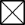 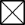 F2. Bu hayvan türü seçilmiştir; çünkü:G. BAŞVURU TAAHHÜTNAMESİ							                    ..../       /20TECHNICAL UNIVERSAL VERIFICATION HAYVAN DENEYLERİ YEREL ETİK KURULU TAAHHÜTNAMEÇalışmanın Başlığı:Technical Universal Verification Hayvan Deneyleri Yerel Etik Kurul Yönergesini okudum. Yönergeye uygun olarak çalışacağımı,Onay alınmış çalışmada; Deney Hayvanları Kullanım Sertifikası bulunmayan kişilere deney hayvanlarında herhangi bir işlem yaptırmayacağımı,Çalışma sürecinde işlemlerde ve çalışma ekibinde yapılacak değişiklikler için Technical Universal Verification Hayvan Deneyleri Yerel Etik Kurul'un iznini alacağımı,Çalışmanın bitimini müteakip 3 ay içerisinde Technical Universal Verification. Hayvan Deneyleri Yerel Etik Kurul' a bildireceğimi,Bu çalışma süresince, Technical Universal Verification Hayvan Deneyleri Yerel Etik Kurul Yönergesinde yer alan etik ilkelere uyacağımı, beklenmeyen ters bir etki veya olay olduğunda derhal Yerel Etik Kurul'a bildireceğimi Taahhüt ederim / ederiz.Çalışma yürütücüsünün: Adresi	:Tel (iş)	:Tel (gsm) : E-posta	:TECHNICAL UNIVERSAL VERIFICATION DENEYSEL UYGULAMA VE ARAŞTIRMA LABORATUVARI YEREL ETİK KURULU DENEY HAYVANLARI İLE ÇALIŞMA İZNİ ONAY FORMUKARAR TARİHİ;	KARAR NO;                      Kurul Başkanı	Üye	Üye                                                  Üye	                                           Üye1. Tarih:2. Araştırma yürütücüsü:2. Araştırma yürütücüsü:İmzası:3. Araştırmada görev alacak personel (Canlı hayvan ile birebir uğraşacak olanlar yandaki kutucuğuişaretlemelidir):3. Araştırmada görev alacak personel (Canlı hayvan ile birebir uğraşacak olanlar yandaki kutucuğuişaretlemelidir):3. Araştırmada görev alacak personel (Canlı hayvan ile birebir uğraşacak olanlar yandaki kutucuğuişaretlemelidir):3. Araştırmada görev alacak personel (Canlı hayvan ile birebir uğraşacak olanlar yandaki kutucuğuişaretlemelidir):A.D.B.E.C.F.4. Araştırmanın başlığı:4. Araştırmanın başlığı:4. Araştırmanın başlığı:4. Araştırmanın başlığı:5. Kullanılacak hayvan türleri ve sayıları:5. Kullanılacak hayvan türleri ve sayıları:5. Kullanılacak hayvan türleri ve sayıları:5. Kullanılacak hayvan türleri ve sayıları:Protokol no:Onay tarihi:6. Araştırma yürütücüsünün Fakülte/AnaBilim dalı:7. Araştırmanın Yapılacağı Laboratuvar:8. Telefon no:9. Telefon no:10. Araştırma desteği alınan / istenecek kuruluş(lar):YokturAÜBAPBaşvuru Tarihi:TÜBİTAKBaşvuru Tarihi:Diğer (Belirtiniz):A.Başvuru Tarihi:B.Başvuru Tarihi:  11. Araştırma Başlangıç Tarihi:	        Süresi:             (ay)  11. Araştırma Başlangıç Tarihi:	        Süresi:             (ay)12. Başvuru tipi:13. Ekleri:Yeni başvuruÖn çalışma verileriDeğişiklik (Eski Protokol No.:)Deney Hayvanı Kullanım Sertifikası14. Bu çalışma bir diploma derecesine yönelik midir?14. Bu çalışma bir diploma derecesine yönelik midir?HayırEvetYüksek LisansTıpta uzmanlıkDoktoraDiğer:Öğrencinin Adı, Soyadı: Danışmanın Adı, Soyadı:Protokol No:Onay Tarihi:Araştırma yürütücüsü:İmzasıA1. Araştırmanın amaçlarını herkesin anlayabileceği şekilde en fazla 300 kelime ile özetleyiniz (Lütfen bu bölümün, uzman olmayan kişilerce de okunacağını unutmayınız):A2. Deney hayvanlarında yapılacak işlemleri ve/veya sonrasında yapılacak analizleri sırasıyla tanımlayınız, gerekçelerini belirtiniz:A3. Deneylerin sonlandırılması (Deney hayvanı için deneyin bitiş şekli):A2. Deney hayvanlarında yapılacak işlemleri ve/veya sonrasında yapılacak analizleri sırasıyla tanımlayınız, gerekçelerini belirtiniz:A3. Deneylerin sonlandırılması (Deney hayvanı için deneyin bitiş şekli):A2. Deney hayvanlarında yapılacak işlemleri ve/veya sonrasında yapılacak analizleri sırasıyla tanımlayınız, gerekçelerini belirtiniz:A3. Deneylerin sonlandırılması (Deney hayvanı için deneyin bitiş şekli):Herhangi bir işlem yapılmadan ya da tedavi uygulanmadan önce ötanazi yapılacaktır.Belli bir süre yaşatıldıktan sonra ötanazi yapılacaktır:	(Saat/Gün/Ay)Deney protokolü tamamlandıktan sonra ötanazi yapılacaktır.Özgül belirtilerin ortaya çıkmasından sonra ötanazi yapılacaktır. Açıklayınız:%20’den fazla kilo kaybı olursa ötanazi yapılacaktır.Genel durum kötüleşirse ötanazi yapılacaktır. Tanımlayınız:Deneysel işlemlerden sonra hayvan ölebilir. Olası nedenleri açıklayınız:Deney sonunda ötanazi yapılmayacaktır. Ne yapılacağını açıklayınız:Tür:Soy / Irk:Cinsiyet:Yaş/ağırlık sınırı:Tür:Soy / Irk:E	DYaş/ağırlık sınırı:Deney ve kontrol gruplarıGrup başınahayvan adediTekrarsayısıKullanılan toplamHayvan sayısı/grupA5.2. Her gruptaki hayvan sayısının neye göre hesaplandığını açıklayınız:A5.3. Her gruptaki deney tekrarı sayısı neye göre hesaplanmıştır? Açıklayınız:AjanDozVerilişYolu & Aracı *HacimVerilişsıklığıEtkiSüresiAjanDozVeriliş YoluHacimVerilişsıklığıEtkiSüresiMikrobiyolojik kontaminasyon riski. Tanımlayınız:Kanserojen maddeler. Sıralayınız:Radyoizotoplar. Sıralayınız:Biyolojik toksinler. Sıralayınız:Antineoplastik/sitotoksik ajanlar. Sıralayınız:Diğer ajanlar. Sıralayınız (yoksa belirtiniz) :Diğer risk faktörleri. Sıralayınız (yoksa belirtiniz)Oluşacak tıbbi atıklar ve bunlar için alınan önlemler nelerdir? Sıralayınız:AjanDozVerilişyoluHacimVerilişsıklığıEtkiSüresiAjanİndüksiyondozuEkdozlarVerilişyoluYapılacakİşlemAnestezi altındaGeçen süreAjanDozuVerilişsıklığıVerilişyoluTedaviSüresiHangi gruptakiHayvanlar ?a. Vücut ağırlığının % ‘i kadar kilo kaybıa. Vücut ağırlığının % ‘i kadar kilo kaybıa. Vücut ağırlığının % ‘i kadar kilo kaybıb. Ölümc. Davranış değişiklikleri. Açıklayınız:c. Davranış değişiklikleri. Açıklayınız:c. Davranış değişiklikleri. Açıklayınız:d. Gıda ve su alımında azalman. Dispnee. Enfeksiyono. Hipotermif. Absep. Hipertermig. Dehidratasyonr. Cilt değişikliklerih. Malnütrisyons. Parezi/paralizii. Genel güçsüzlükt. Ataksij. Diyareu. İnkontinansk. Konstipasyon ya da ileusv. Diürezl. Konvülsiyony. Diğer. Açıklayınız:m. Komaz. Hıçbiria. Tartı. Sıklığını yazınız:b. Davranış, aktivite ve postür kontrolüc. Lokalize ağrı ya da rahatsızlık açısından gözlemed. İşlem yapılan bölgenin yapışıklıklar, akıntı, kızarıklı¨ya da şişme açısından izlenmesie. Hayvanın hareket kabiliyetinde meydana gelen azalmalarf. Günlük gıda ve su tüketiminin izlenmesig. Diğer. Tanımlayınız:a. Günde bir defa  e. Haftada birb. Günde iki defa  f. Diğer. Tanımlayınız:c. İki günde bir  g. Protokole uygulanması olanaklı değildir.d. Haftada iki defaa. Rutinb. Rutin dışı1. Kısıtlayıcı cihaz kullanımı2. Hayvanların kısıtlandığı süre : 	dakika/saat3. Kısıtlayıcı cihaz içinde izin verilen hareketler:a. Kısıtlı hareketb. Normal postural pozisyon değiştirmec. Kısıtlı postüral pozisyon değiştirmed. Hiçbir harekete izin verilmiyor4. Rutin dışı kısıtlayıcı cihaz kullanımının gerekçeleri nelerdir? Açıklayınız:5. Kısıtlanan hayvanda ortaya çıkabilecek istenmeyen davranış, sağlık ve iyilik hali değişiklikleri nelerdir?       Açıklayınız:6. Hayvanın kısıtlayıcı koşullara uyum göstermesi için yapılanlar nelerdir? Açıklayınız:7. Hayvanın kısıtlayıcı koşullar altında izlenme sıklığı ne olacaktır? Açıklayınız:a.Technical Universal Verification Deneysel Uygulama ve Araşt. Laboratuvarındab.Technical Universal Verification Hayvan Deneyleri Yerel Etik Kurulu tarafından uygun bulunan bir başka barınakta. Belirtiniz :c. Diğer. Belirtiniz :a. Hayırb. Evet(Eğer yanıtınız evet ise aşağıdaki soruları yanıtlayınız)1. Tüm hayvanlar aşağıda belirtilen laboratuvar/birime götürülecektir. Adres:2. Laboratuvarda yapılacak işlemler şunlardır (Eğer Bölüm B’de belirtilen tüm işlemler burada yapılacaksa “tümü” şeklinde belirtilmelidir):3. Deney hayvanının canlı olarak laboratuvar/birimde tutulacağı süre yaklaşık olarak ne kadardır:4. Deney hayvanlarının taşınma koşullarını açıklayınız.a. İncelenen süreçlerin karmaşıklığı nedeniyle daha basit sistemlerde oluşturulması ve model kurulmasıolanaksızdır.b. İncelenecek sistemin, canlı olmayan modellerde taklit edilebilmesi için yeterli bilgi birikimi yoktur.c. Klinik uygulamalardan önce, preklinik çalışmalarda canlı hayvan üzerinde deney yapmak zorunludur.d. Diğer :a. Daha önce elde edilen verilerle karşılaştırma yapmayı olanaklı kılan geniş veritabanlarıbulunmaktadır.b. Aşağıda belirtildiği üzere, önerilen türün anatomik ve fizyolojik özellikleri yapılacak çalışma için yegane uygun modeldir: Açıklayınız:c. Önerilen tür, bu çalışmanın yapılabilmesi için uygun doku, boyut ve anatomiye sahip ve filogenetik olarak en düşük olanıdır.d. Bu tür, insan ya da hayvanlardaki durumu simüle etmek için çok uygun bir fizyolojik modeloluşturmaktadır.e. Bu projenin köken aldığı önceki çalışmalarda da aynı tür kullanılmıştır.f. Bu türün aşağıda belirtilen özellikleri çalışma için en uygun seçimdir:g. Diğer:F3. Bu çalışmanın bilime yapabileceği potansiyel katkıları, özgünlüğünü ve mevcut literatürlerden ayrılan yönünü belirtiniz.Adı SoyadıÜnvanıÇalıştığı yerİmzaSorumlu yürütücüÇalışma ekibiÇalışma ekibiÇalışma ekibiÇalışma ekibiÇalışma ekibiÇalışma ekibiÇalışma ekibiÇalışma ekibiDiğer görevlilerDiğer görevlilerDiğer görevlilerDiğer görevlilerTalepte Bulunan KurumYapılacak Deneysel ÇalışmaKullanılacak Deney Hayvanı Türü, Miktarı, CinsiDeney Hayvanlarının Temin Edildiği YerTalepte Bulunan Proje YürütücüsüTalep TarihiKARAR